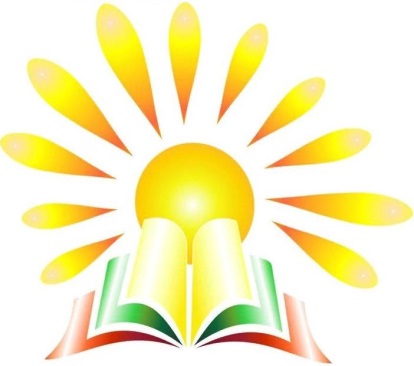 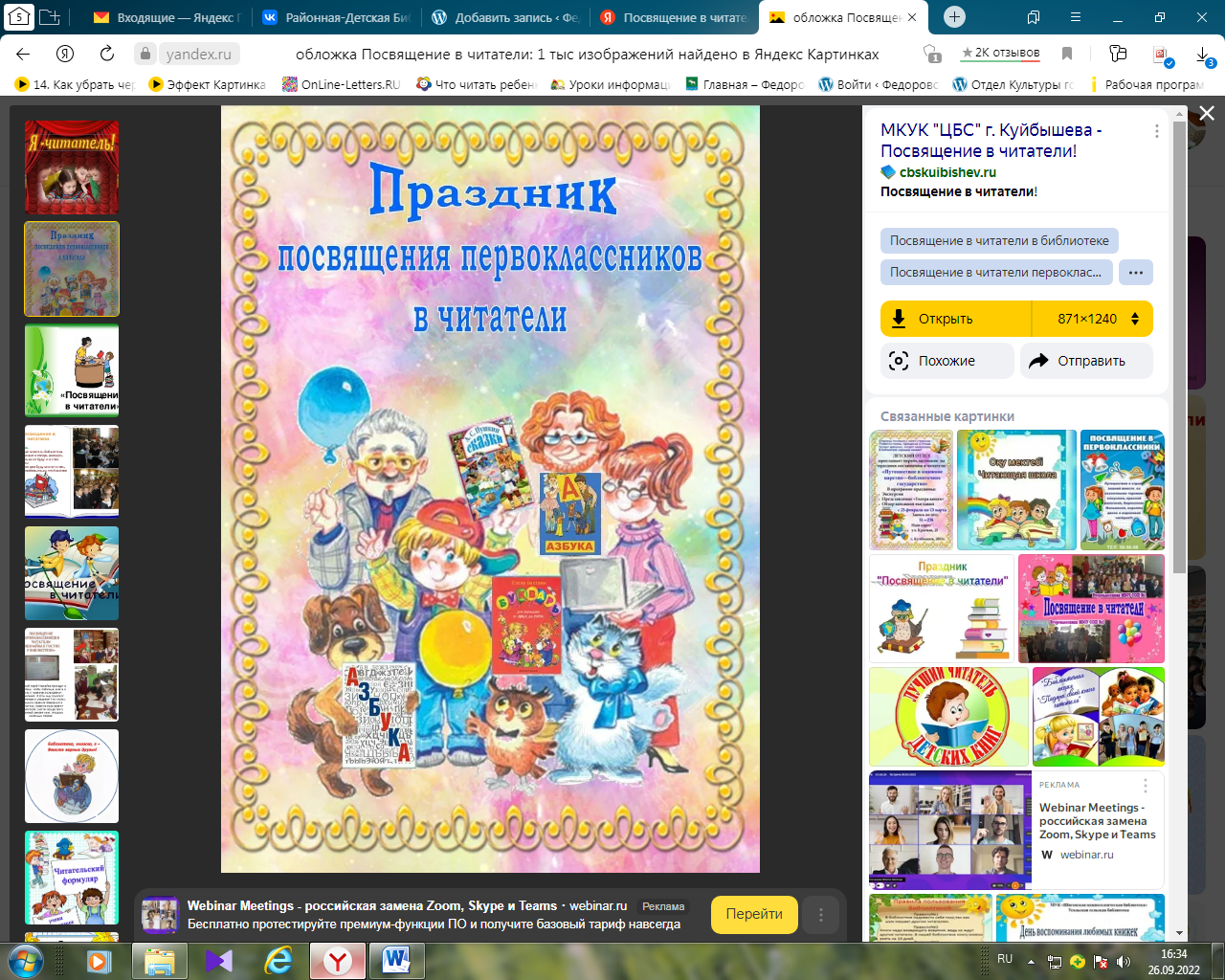 Литературное представление «В гостях у Книжной Королевы»Библиотекарь: (TR №1)  Добрый день, дорогие ребята! Ребята, сегодня вы пришли в детскую библиотеку. А вы знаете, что  библиотеки появились давно. С тех пор, как люди научились писать. Все, что они узнавали нового о жизни на Земле, они доверяли книгам. Книги собирали в одном месте и бережно хранили. Так появились библиотеки. В библиотеке хранится много разных, интересных книг. Книги молча, стоят на книжных полках и ждут своих читателей. Подойдёт читатель к полке, возьмёт в руки книгу, откроет страницу и унесётся в сказочный мир, в котором живут добрые и злые волшебники, смелые герои, веселые и озорные мальчишки и девчонки. (Песня )В библиотеке столько книг, внимательно всмотрисьЗдесь тысячи друзей твоих на полках собрались.А какие же книги живут в библиотеке?Серьезные, учебныеВеселые, волшебныеКороткие и длинныеНовые, старинныеПро море и про лесС картинками и без.Библиотекарь: Я для вас, ребята, приготовила самые лучшие книжки: самые весёлые, самые красивые, самые умные (Оглядывается). Но где,  же книжки? Они только что были здесь.Звучит музыка. (Появляется Кикимора) (ТR №2)Кикимора: Ха-ха! Никаких книжек вы не найдёте, и все праздники отменяются. Не люблю я книги: они все такие чистые, красивые, с яркими картинками. Фу, гадость, какая!Библиотекарь:  Кикимора, а как же ребята? Мы ведь собрались здесь на праздник!Кикимора: Ну и расходитесь по домам. Зачем вам эти книги? Какой от них толк? Вот я, например, пока вспомню, что это за буква, так и предыдущую забываю. Пока дочитаю, так и не помню, что в начале книги было. А уж героев: кто, откуда, как звали - это никому не под силу запомнить!Библиотекарь:  Неправда! Мы книжки любим и читаем внимательно. Ведь так, ребята?Кикимора: Ну что ж, это легко проверить. Вот я сейчас вам загадаю. Что б такого загадать-то? А вот!Сказочная викторина «Кто это? »Всех на свете он добрей!Лечит он больных зверей!И однажды бегемотаВытащил он из болота.Он известен, знаменитЭто доктор Появилась девочка (Айболит)В чашечке цветка.И была та девочкаЧуть больше ноготка.В ореховой скорлупкеДевочка спала.Вот такая девочка,Как она мила!(Дюймовочка.)Возле леса на опушкеТрое их живёт в избушке.Там три стула и три кружки,Три кровати и подушки.Кто-то в домик к ним пришёл,Беспорядок в нём навёл.Угадайте без подсказки,Кто герои этой сказки?(Три медведя.)На завтрак съел он только луковку,Но никогда он не был плаксой.Писать учился носом буковкиИ посадил в тетрадке кляксу.Не слушался совсем МальвинуСын папы Карло. (Буратино)С голубыми волосамиИ с красивыми глазамиЗубы чистить! Руки мыть!Любит поруководить! (Мальвина)Стрела молодца угодила в болотоНу где же невеста? Женится охота!А вот и невеста, глаза на макушкеНевесту зовут. (Царевна лягушка)Уверенный в себе, хоть неумейка,И от природы он большой зазнайка,А ну-ка угадать его сумей-ка,Известен всем под именем …. НезнайкаКикимора: Ну что ж, героев сказок вы знаете, придётся вернуть вам книги.Библиотекарь: Открою вам маленький секрет: наша библиотека не простая, а волшебная. Как только зайдешь, так обязательно с чем-нибудь волшебным встретишься. Вот и сейчас мне кажется, что кто-то торопится к нам в гости…(МузыкаTR №3)  )Королева Книга. Ну вот,  наконец, мы и встретились, мои маленькие добрые друзья. Рада приветствовать вас в своем царстве. Осмотрите мои владения, познакомьтесь с его жителями поближе. Знайте, что жители моего царства разговаривают молча, поэтому здесь всегда стоит тишина. Ребята, сегодня не все сказочные герои смогли прибыть на ваш праздник, но они прислали телеграммы для вас. Давайте вместе попробуем  отгадать, кто же прислал их. ( телеграммы – загадки.) Молодцы ребята, хорошо знаете книги, знаете все ответы на загадки.  Хочу представить вам еще одного книжного героя.(под музыку выходит Мальвина) (TR №4)  Мальвина: Ребята, простите, что сегодня к вам на праздник я пришла одна. Буратино забыл сумку в нашем кукольном театре. Папа Карло вышел и закрыл входные двери на ключ. И Буратино не захотел придти на праздник без золотого ключика, но он передал для вас загадки. Мальвина: Молодцы ребята. А мне пора идти, меня ждет Буратино.Королева книга: Ребята, кто-то еще спешит на наш праздник.(Звучит музыка) появляется домовенок Кузька. (TR №5)  Кузька: Здравствуйте, ребятки - трулялятки!. Вот услышал, что у вас в библиотеке сегодня праздник - и пришел! Я праздники люблю!Королева Книга: Здравствуй, дорогой Кузька! Ты не ошибся. У нас действительно праздник (торжественно) – Посвящение в читатели! Да, кстати, а ты хорошо умеешь читать?Кузька: Конечно, умею!Библиотекарь:  предлагает прочитать в книге 2 предложения,он с трудом читает по слогам.Кузька:(оправдываясь) У меня времени не было учиться! Вот буду ходить в библиотеку и обязательно научусь быстро читать!Библиотекарь: Мы будем очень рады. А ты знаешь, как нужно вести себя в библиотеке?Кузька: (самоуверенно) Ну, конечно же знаю!Библиотекарь:  Дорогой Кузенька, расскажи, пожалуйста, деткам правила пользования библиотекой.Кузька (с ехидством) : Ой, ну все очень даже просто:Ты пришел в библиотеку –В царство книг и мудрых знаний –Открывай свой рот пошире,Громко что – нибудь кричи!Песню спой, погромче свистни,Или с другом поругайся,Чтоб все видели – ты знаешь,Где и как себя вести!Доставай скорей из сумкиВсе, что можно пожевать:Булку, яблоко, конфеты,Пирожок с начинкой липкий,Чтоб потом рукою грязнойВсе страницы пролистать!Принеся домой книжонку,Не читай, а брось под стульчик,Спрячь подальше под диван…Вовремя в библиотеку эту книжку-замухрышкуНи за что не возвращай!Библиотекарь: (потрясенно, схватившись за голову) :Разве так можно вести себя в библиотеке!Разве так можно обращаться с книгами!Королева Книга: Ребята, подскажите, пожалуйста, Кузьке, как надо себя вести в библиотеке? Как воспитанный человек должен обращаться с книгой?(ответы детей)Я предлагаю вам сыграть в игру "Что любит книжка? "(Если согласны с ответом, должны говорить хором «ДА», если не согласны – «Нет»).Что любит книжка?Грязные руки. - Нет.Закладку. - ДаДождик и снег. - Нет.Бережное отношение. - Да.Яичницу. - Нет.Чистые руки. - Да.Валяться на полу. - Нет.Драться. - Нет.Жить на книжной полке. - Да.Любознательных читателей. - Да.Библиотекарь: Книги, как мудрые, добрые друзья вводят нас в удивительный мир, рассказывают о земле и космосе, о природе, знакомят с замечательными людьми и интересными событиями. Читая книги, люди и сами становятся умнее, сильнее, добрее.Если купишь книгу,Не бросай на полку-От нее не будетНикакого толку.Всем полезно чтениеПро себя и вслух.Книга- самый верный,Самый лучший друг.Из нее узнаешьОбо всем на свете,На любой вопрос онаБез труда ответит.В ней стихи и сказки…Все к твоим услугам!Береги же книгу!Будь ей верным другом!Королева Книга: Кузька, ты хорошо запомнил библиотечные правила?Кузька: За-пом-нил! и буду обязательно их выполнять. До свидания, ребята!(Песня )Библиотекарь: Чудеса в нашем волшебном, книжном доме продолжаются.(Звучит музыка, появляется  Старик Хоттабыч) (TR №6)  Старик Хоттабыч:  О, многоуважаемые гости! Я три тысячи лет ждал этого часа и очень счастлив, что я пришел к вам в  ваше Книжкино царство - мудрое государство. Вы, наверное, уже догадались, кто я? Верно, ребята, я пришел к вам из книжки Л.И. Лагина «Старик Хоттабыч».  Слышал, что у вас сегодня посвящение в читатели. Стать настоящими читателями вы сможете, если отгадаете все загадки из моей волшебной книжки! Вы готовы, ребята?.На Дюймовочке решил жениться,Девочку спасла лишь птица,Зерном он набивает рот,Ну конечно это - (крот) .Над цветком она жужжит,К улью быстро так летит,Мёд свой в соты отдала,Как зовут её - (пчела) .Верёвка по земле ползёт,Вот язычок, открытый рот,Всех укусить, готова Я,Потому что Я - (змея)Как по морю-океану,Рыба-рыбища плывёт,И к огромному фонтануПодплывать нам не даёт!От него волна бежит,Ну конечно это - (кит) .Огромная кошка по лесу скачет,В ушках серёжки она не прячет,Ей не скажешь слова - брысь,Потому, что это - (рысь) .Кто на свете ходит в каменной рубахе?В каменной рубахе ходят. (Черепахи)О, отроки! Вы отгадали, прошли все испытания                               (TR №7  входит Красная шапочка)Старик Хоттабыч: Ой, только у меня, старика память совсем плохая стала. Подскажите, кто это? ( Дети - Красная шапочка)О мудрейшие из мудрейших, вы совершенно правы. Да, это Красная шапочка.                                                                                                                                                                                                                                                                                                                                                                                                                                                                                                                                                                                                                                                                                                                                                                                                                                                                                                                                                                                                                                                                                                                                                                                                                                                                                                                                                                                                                                                                                                                                                                                                                                                                                                                                                                                                                                                                                                                                                                                                                                                                                                                                                                                                                                                                                                                                                                                                                                                                                                                                                                                                                                                                                                                                                                                                                                                                                                                                                                                                                                                                                                                                                                                                                                                                                                                                                                                                                                                                                                                                                                                                                                                                                                                                                                                                                                                                                                                                 Красная Шапочка. Здравствуйте, друзья, я хочу обратиться к вам за помощью. Шла я лесом к своей бабушке и нашла кем-то потерянные вещи. Помогите мне вернуть их в сказки.(Красная Шапочка вынимает из корзиночки предметы: золотое яичко, скорлупу ореха, рукавичку, аленький цветочек, палочку регулировщика и др. Дети называют, из какой сказки эти вещи.)Королева Книга. Молодцы, ребята. Вы хорошо знаете сказки, так что я с радостью принимаю  вас в свое Королевство книг, надеюсь, вы станете верными друзьями библиотеки. Поздравляю  вас с посвящением в читатели!  Примите памятки «Юному читателю».	(Песня) TR №8  	